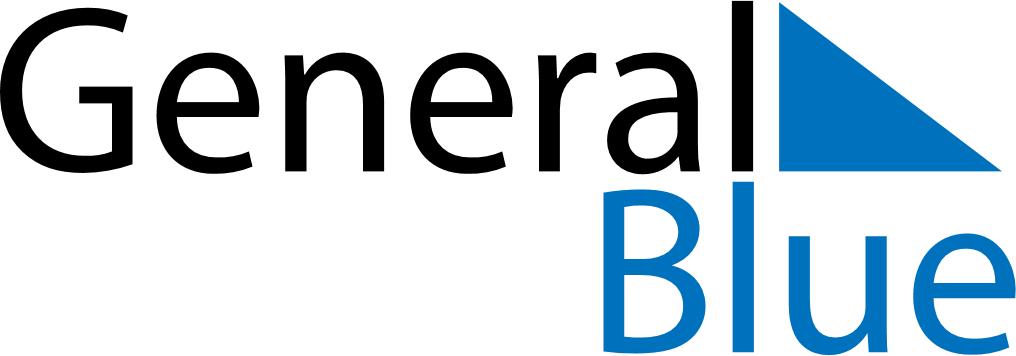 February 2029February 2029February 2029Saint BarthelemySaint BarthelemyMONTUEWEDTHUFRISATSUN123456789101112131415161718Shrove MondayAsh Wednesday19202122232425262728